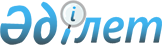 2021-2023 жылдарға арналған Ембі қаласының бюджетін бекіту туралы
					
			Мерзімі біткен
			
			
		
					Ақтөбе облысы Мұғалжар аудандық мәслихатының 2020 жылғы 30 желтоқсандағы № 539 шешімі. Ақтөбе облысының Әділет департаментінде 2021 жылғы 5 қаңтардағы № 7931 болып тіркелді. Мерзімі өткендіктен қолданыс тоқтатылды
      Қазақстан Республикасының 2008 жылғы 4 желтоқсандағы Бюджет Кодексінің 9-1 бабының 2 тармағына, Қазақстан Республикасының 2001 жылғы 23 қаңтардағы "Қазақстан Республикасындағы жергілікті мемлекеттік басқару және өзін-өзі басқару туралы" Заңының 6 бабына сәйкес, Мұғалжар аудандық мәслихаты ШЕШІМ ҚАБЫЛДАДЫ:
      1. 2021-2023 жылдарға арналған Ембі қаласының бюджеті тиісінше 1, 2 және 3 қосымшаларға сәйкес, оның ішінде, 2021 жылға мынадай көлемдерде бекітілсін:
      1) кірістер – 242 136,3 мың теңге:
      салықтық түсімдер – 25 336 мың теңге;
      салықтық емес түсімдер – 0 теңге;
      негізгі капиталды сатудан түсетін түсімдер – 0 теңге;
      трансферттер түсімі – 216 800,3 мың теңге;
      2) шығындар – 245 825,1 мың теңге;
      3) таза бюджеттік кредиттеу – 0 теңге:
      бюджеттік кредиттер – 0 теңге;
      бюджеттік кредиттерді өтеу – 0 теңге;
      4) қаржы активтерiмен жасалатын операциялар бойынша сальдо – 0 теңге:
      қаржы активтерiн сатып алу – 0 теңге;
      мемлекеттің қаржы активтерін сатудан түсетін түсімдер – 0 теңге;
      5) бюджет тапшылығы (профициті) – -3 688,8 мың теңге;
      6) бюджет тапшылығын қаржыландыру (профицитін пайдалану) – 3 688,8 мың теңге:
      қарыздар түсімі –0 теңге;
      қарыздарды өтеу – 0 теңге;
      бюджет қаражатының пайдаланылатын қалдықтары – 3 688,8 мың теңге.
      Ескерту. 1 тармақ жаңа редакцияда – Ақтөбе облысы Мұғалжар аудандық мәслихатының 06.12.2021 № 103 шешімімен (01.01.2021 бастап қолданысқа енгізіледі).


      2. Қазақстан Республикасының 2020 жылғы 2 желтоқсандағы "2021-2023 жылдарға арналған республикалық бюджет туралы" Заңының 9 бабына сәйкес:
      2021 жылғы 1 қаңтардан бастап:
      1) жалақының ең төмен мөлшері – 42 500 теңге;
      2) жәрдемақыларды және өзге де әлеуметтік төлемдерді есептеу, сондай-ақ Қазақстан Республикасының заңнамасына сәйкес айыппұл санкцияларын, салықтарды және басқа да төлемдерді қолдану үшін айлық есептік көрсеткіш – 2 917 теңге;
      3) базалық әлеуметтік төлемдердің мөлшерлерін есептеу үшін ең төмен күнкөріс деңгейінің шамасы –34 302 теңге болып белгіленгені ескерілсін.
      3. "Мұғалжар аудандық мәслихатының аппараты" мемлекеттік мекемесі заңнамада белгіленген тәртіппен осы шешімді Ақтөбе облысының Әділет департаментінде мемлекеттік тіркеуді қамтамасыз етсін.
      4. Осы шешім 2021 жылдың 1 қаңтарынан бастап қолданысқа енгізіледі. 2021 жылға арналған Ембі қаласының бюджеті
      Ескерту. 1 қосымша жаңа редакцияда – Ақтөбе облысы Мұғалжар аудандық мәслихатының 06.12.2021 № 103 шешімімен (01.01.2021 бастап қолданысқа енгізіледі). 2022 жылға арналған Ембі қаласының бюджеті 2023 жылға арналған Ембі қаласының бюджеті
					© 2012. Қазақстан Республикасы Әділет министрлігінің «Қазақстан Республикасының Заңнама және құқықтық ақпарат институты» ШЖҚ РМК
				
      Мұғалжар аудандық мәслихатының хатшысы, сессия төрағасы 

Р. Мусенова
Мұғалжар аудандық мәслихатының 2020 жылғы 30 желтоқсандағы № 539 шешіміне 1 қосымша
Санаты
Санаты
Санаты
Санаты
Сомасы (мың теңге)
Сыныбы
Сыныбы
Сыныбы
Сомасы (мың теңге)
Iшкi сыныбы
Iшкi сыныбы
Сомасы (мың теңге)
Атауы
Сомасы (мың теңге)
1
2
3
4
5
I. Кірістер
242 136,3
1
Салықтық түсiмдер
25 336
01
Табыс салығы
5 464
2
Жеке табыс салығы
5 464
04
Меншікке салынатын салықтар
19 872
1
Мүлікке салынатын салықтар
792
 3
Жер салығы
1 013
4
Көлік құралдарына салынатын салық
18 067
2
Салықтық емес түсiмдер
0
4
Трансферттердің түсімдері
216 800,3
02
Мемлекеттік басқарудың жоғары тұрған органдарынан түсетін трансферттер
216 800,3
3
Аудандардың (облыстық маңызы бар қаланың) бюджетінен трансферттер
216 800,3
Функционалдық топ
Функционалдық топ
Функционалдық топ
Функционалдық топ
Функционалдық топ
Сомасы (мың теңге)
Кіші функция
Кіші функция
Кіші функция
Кіші функция
Сомасы (мың теңге)
Бюджеттік бағдарламалардың әкiмшiсi
Бюджеттік бағдарламалардың әкiмшiсi
Бюджеттік бағдарламалардың әкiмшiсi
Сомасы (мың теңге)
Бағдарлама
Бағдарлама
Сомасы (мың теңге)
Атауы
Сомасы (мың теңге)
1
2
3
4
5
6
II. Шығындар
245 825,1
01
Жалпы сипаттағы мемлекеттiк қызметтер
54 296,5
1
Мемлекеттiк басқарудың жалпы функцияларын орындайтын өкiлдi, атқарушы және басқа органдар
54 296,5
124
Аудандық маңызы бар қала, ауыл, кент, ауылдық округ әкімінің аппараты
54 296,5
001
Аудандық маңызы бар қала, ауыл, кент, ауылдық округ әкімінің қызметін қамтамасыз ету жөніндегі қызметтер
54 296,5
07 
Тұрғын үй-коммуналдық шаруашылық
41 745
3 
Елді мекендерді көркейту
41 745
124 
Аудандық маңызы бар қала, ауыл, кент, ауылдық округ әкімінің аппараты
41 745
008
Елді мекендердегі көшелерді жарықтандыру
35 560
009
Елді мекендердің санитариясын қамтамасыз ету
4 285
011
Елді мекендерді абаттандыру мен көгалдандыру
1 900
 012
Көлiк және коммуникация
32 091,3
 1
Автомобиль көлiгi
32 091,3
 124
Аудандық маңызы бар қала, ауыл, кент, ауылдық округ әкімінің аппараты
32 091,3
012
Аудандық маңызы бар қалаларда, ауылдарда, кенттерде, ауылдық округтерде автомобиль жолдарын салу және реконструкциялау
26 105,3
013
Аудандық маңызы бар қалаларда, ауылдарда, кенттерде, ауылдық округтерде автомобиль жолдарының жұмыс істеуін қамтамасыз ету
4 786
045
Аудандық маңызы бар автомобиль жолдарын және елді-мекендердің көшелерін күрделі және орташа жөндеу
1 200
15
Трансферттер
117 692,3
1
Трансферттер
117 692,3
124
Аудандық маңызы бар қала, ауыл, кент, ауылдық округ әкімінің аппараты
117 692,3
048
Пайдаланылмаған (толық пайдаланылмаған) нысаналы трансферттерді қайтару
0,3
051
Заңнаманы өзгертуге байланысты жоғары тұрған бюджеттің шығындарын өтеуге төменгі тұрған бюджеттен ағымдағы нысаналы трансферттер
117 692
V. Бюджет тапшылығы (профициті)
-3 688,8
VI. Бюджет тапшылығын қаржыландыру (профицитін пайдалану)
3 688,8
8
Бюджет каражатының пайдаланылатын қалдықтары
3 688,8
01
Бюджет каражаты қалдықтары
3 688,8
1
Бюджет қаражатының бос қалдықтары
3 688,8
01
Бюджет қаражатының бос қалдықтары
3 688,8Мұғалжар аудандық мәслихатының 2020 жылғы 30 желтоқсандағы № 539 шешіміне 2 қосымша
санаты
санаты
санаты
санаты
сомасы (мың теңге)
сыныбы
сыныбы
сыныбы
сомасы (мың теңге)
кіші сыныбы
кіші сыныбы
сомасы (мың теңге)
атауы
сомасы (мың теңге)
1. КІРІСТЕР
157 461,0
1
САЛЫҚТЫҚ ТҮСІМДЕР
23 899,0
01
Табыс салығы
5 847,0
2
Жеке табыс салығы
5 847,0
04
Меншікке салынатын салықтар
18 052,0
1
Мүлікке салынатын салықтар
847,0
3
Жер салығы
1 084,0
4
Көлік құралдарына салынатын салық
16 121,0
4
Трансферттердің түсімдері
133 562,0
02
Мемлекеттік басқарудың жоғары тұрған органдарынан түсетін трансферттер
133 562,0
3
Аудандардың (облыстық маңызы бар қаланың) бюджетінен трансферттер
133 562,0
функционалдық топ
функционалдық топ
функционалдық топ
функционалдық топ
функционалдық топ
сомасы (мың теңге)
кіші функция
кіші функция
кіші функция
кіші функция
сомасы (мың теңге)
бюджеттік бағдарламалардың әкiмшiсі
бюджеттік бағдарламалардың әкiмшiсі
бюджеттік бағдарламалардың әкiмшiсі
сомасы (мың теңге)
бағдарлама
бағдарлама
сомасы (мың теңге)
Атауы
сомасы (мың теңге)
ІІ. ШЫҒЫНДАР
157 461,0
01
Жалпы сипаттағы мемлекеттiк қызметтер
32 757,0
1
Мемлекеттiк басқарудың жалпы функцияларын орындайтын өкiлдi, атқарушы және басқа органдар
32 757,0
124
Аудандық маңызы бар қала, ауыл, кент, ауылдық округ әкімінің аппараты
32 757,0
001
Аудандық маңызы бар қала, ауыл, кент, ауылдық округ әкімінің қызметін қамтамасыз ету жөніндегі қызметтер
32 757,0
07
Тұрғын үй-коммуналдық шаруашылық
4 835,0
3
Елді мекендерді көркейту
4 835,0
124
Ауданны маңызы бар қала, ауыл, кент, ауылдық округ әкімінің аппараты
4 835,0
008
Елді мекендердегі көшелерді жарықтандыру
2 000,0
009
Елді мекендердің санитариясын қамтамасыз ету
2 835,0
011
Елді мекендерді абаттандыру мен көгалдандыру
0,0
12
Көлiк және коммуникация
1 000,0
1
Автомобиль көлiгi
1 000,0
124
Аудандық маңызы бар қала, ауыл, кент, ауылдық округ әкімінің аппараты
1 000,0
013
Аудандық маңызы бар қалаларда, ауылдарда, кенттерде, ауылдық округтерде автомобиль жолдарының жұмыс істеуін қамтамасыз ету
1 000,0
15
Трансферттер
118 869,0
1
Трансферттер
118 869,0
124
Аудандық маңызы бар қала, ауыл, кент, ауылдық округ әкімінің аппараты
118 869,0
Жергілікті бюджет қаражат есебінен
118 869,0
V. Бюджет тапшылығы (профициті)
0,0
VI. Бюджет тапшылығын қаржыландыру (профицитін пайдалану)
0,0Мұғалжар аудандық мәслихатының 2020 жылғы 30 желтоқсандағы № 539 шешіміне 3 қосымша
санаты
санаты
санаты
санаты
сомасы (мың теңге)
сыныбы
сыныбы
сыныбы
сомасы (мың теңге)
кіші сыныбы
кіші сыныбы
сомасы (мың теңге)
атауы
сомасы (мың теңге)
1. КІРІСТЕР
160 770,0
1
САЛЫҚТЫҚ ТҮСІМДЕР
25 572,0
01
Табыс салығы
6 256,0
2
Жеке табыс салығы
6 256,0
04
Меншікке салынатын салықтар
19 316,0
1
Мүлікке салынатын салықтар
906,0
3
Жер салығы
1 160,0
4
Көлік құралдарына салынатын салық
17 250,0
4
Трансферттердің түсімдері
135 198,0
02
Мемлекеттік басқарудың жоғары тұрған органдарынан түсетін трансферттер
135 198,0
3
Аудандардың (облыстық маңызы бар қаланың) бюджетінен трансферттер
135 198,0
функционалдық топ
функционалдық топ
функционалдық топ
функционалдық топ
функционалдық топ
сомасы (мың теңге)
кіші функция
кіші функция
кіші функция
кіші функция
сомасы (мың теңге)
бюджеттік бағдарламалардың әкiмшiсі
бюджеттік бағдарламалардың әкiмшiсі
бюджеттік бағдарламалардың әкiмшiсі
сомасы (мың теңге)
бағдарлама
бағдарлама
сомасы (мың теңге)
Атауы
сомасы (мың теңге)
ІІ. ШЫҒЫНДАР
160 770,0
01
Жалпы сипаттағы мемлекеттiк қызметтер
32 757,0
1
Мемлекеттiк басқарудың жалпы функцияларын орындайтын өкiлдi, атқарушы және басқа органдар
32 757,0
124
Аудандық маңызы бар қала, ауыл, кент, ауылдық округ әкімінің аппараты
32 757,0
001
Аудандық маңызы бар қала, ауыл, кент, ауылдық округ әкімінің қызметін қамтамасыз ету жөніндегі қызметтер
32 757,0
07
Тұрғын үй-коммуналдық шаруашылық
6 939,0
3
Елді мекендерді көркейту
6 939,0
124
Ауданны маңызы бар қала, ауыл, кент, ауылдық округ әкімінің аппараты
6 939,0
008
Елді мекендердегі көшелерді жарықтандыру
6 718,0
009
Елді мекендердің санитариясын қамтамасыз ету
221,0
011
Елді мекендерді абаттандыру мен көгалдандыру
0,0
12
Көлiк және коммуникация
2 205,0
1
Автомобиль көлiгi
2 205,0
124
Аудандық маңызы бар қала, ауыл, кент, ауылдық округ әкімінің аппараты
2 205,0
013
Аудандық маңызы бар қалаларда, ауылдарда, кенттерде, ауылдық округтерде автомобиль жолдарының жұмыс істеуін қамтамасыз ету
2 205,0
15
Трансферттер
118 869,0
1
Трансферттер
118 869,0
124
Аудандық маңызы бар қала, ауыл, кент, ауылдық округ әкімінің аппараты
118 869,0
V. Бюджет тапшылығы (профициті)
0,0
VI. Бюджет тапшылығын қаржыландыру (профицитін пайдалану)
0,0